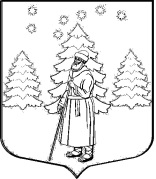 АДМИНИСТРАЦИЯ СУСАНИНСКОГО СЕЛЬСКОГО ПОСЕЛЕНИЯ ГАТЧИНСКОГО МУНИЦИПАЛЬНОГО РАЙОНАЛЕНИНГРАДСКОЙ ОБЛАСТИ                                           П О С Т А Н О В Л Е Н И Еот  02.02.2018 года	                                                               № 50«Об утверждении плана-графика закупоктоваров, работ, услуг для обеспечения нуждмуниципального образования Сусанинскоесельское поселение Гатчинского муниципального района Ленинградскойобласти на 2018 год»В соответствии с федеральным законом от 06.10.2003 года № 131-ФЗ «Об общих принципах организации местного самоуправления в Российской Федерации»,  Бюджетным кодексом Российской Федерации от 31.07.1998 г. № 145-ФЗ ст. 179,  с  федеральным законом от 05.04.2013 № 44-ФЗ «О контрактной системе в сфере закупок товаров, работ, услуг для обеспечения  государственных и муниципальных нужд», Уставом муниципального образования Сусанинское сельское поселение Гатчинского муниципального района Ленинградской области, администрация Сусанинское сельского поселенияПОСТАНОВЛЯЕТ:1. Утвердить План-график закупок товаров, работ, услуг для обеспечения нужд муниципального образования Сусанинское сельское поселение Гатчинского муниципального района Ленинградской области на 2018 год в соответствии с приложением 1 к настоящему Постановлению. 2. Разместить прилагаемый план закупок товаров, работ, услуг для обеспечения нужд муниципального образования Сусанинское сельское поселение Гатчинского муниципального района Ленинградской области на 2018 год на официальном сайте Единой информационной системы в сфере закупок http://www.zakupki.gov.ru. и на официальном сайте администрации Сусанинское сельского поселения http://www.сусанинское .рф        12. Настоящее постановление вступает в силу со дня принятия.   13. Контроль за исполнением настоящего постановления оставляю засобой.Глава администрацииСусанинского сельского поселения                                           Е.В. Бордовская